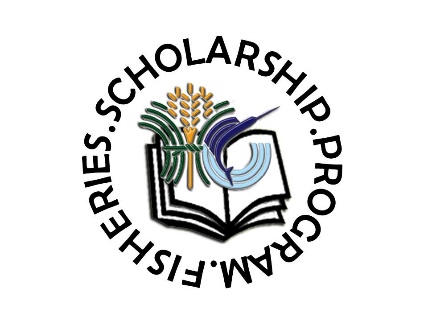 APPLICATION FORMFill the necessary information in the unshaded boxes below.I hereby certify that the answers given above are true and correct to the best of my knowledge and belief.                         Applicant’s Signature Above Printed Name 				       DateThis is to certify that that applicant has submitted all the requirements for theBFAR-FSP- Indigenous Cultural Communities (ICCS)/Indigenous Peoples (IPS).(BFAR-FSP-ICCs/IPs)_____________________________________Name of Applicant___________________________________________FSP Coordinator’s signature above printed nameBFAR Regional Office:  _________________		Date: ____________________ GENERAL CRITERIA OF ELIGIBILITYMust be a natural-born Filipino citizen;Any ALS/HS/SHS graduates/graduating students;Not more than 25 years old at the time of the examination, whether or not he has earned any units in college;Bona fide member of an ethno-linguistic group in his/her community duly recognized by the NCIP;For ALS/high school graduate applicants the general weighted average (GWA) shall not be lower than 80%;For graduating students under Kto12 program, Grade 11 GWA shall not be lower than 80% or its equivalent;Of good moral character as certified by the School Head/Principal and Community Resident Leader;Parent(s)/guardian(s) or the applicant must be physically residing in the municipality/ICCs of the Region for at least six (6) months, where the slot of the scholarship program is allotted;Parent(s)/guardian(s) must be a member of a particular tribe recognized by the National Commission on Indigenous Peoples (NCIP).Must come from the clan of “Pamulalakaw” (in charge of waters and water resources) certified by the Indigenous Political Structure  (IPS) and Community LeaderCHECKLIST OF DOCUMENTARY REQUIREMENTSDuly accomplished and signed FSP Application Form for the FSP-ICCs/IPs (Annex 4)Original or Certified True Copy of Birth Certificate issued either by PSA (formerly NSO) or Civil RegistrarCertified True Copy of Report Card Form 138 or 137 (GWA of Grade 11 shall not be lower than 80%)Certification of good moral character from the School Registrar and Community Resident LeaderCertificate of Confirmation (COC) issued by NCIP-Regional/Provincial OfficeTwo (2) recent 2x2 pictures taken within the last three (3) months prior to filing of application; colored with white background (photos taken thru mobile phones may be allowed)Barangay Residence Certificate of the parent(s)/guardian(s)In case of guardianship, affidavit executed by the guardian(s) attesting that the applicant is his/her ward for at least five (5) years.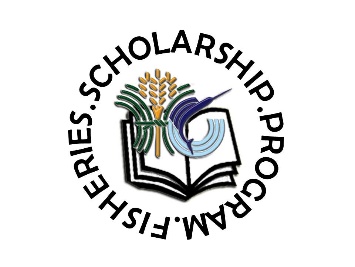 					ADMISSION SLIP     	 ADMISSION NO.FSP-ICC’s/IP’s__________        DATE OF EXAM:______________ TIME:___________ PLACE:______________________	      ________________________________	    ____________________		Signature Over Printed Name of Processor		Date Received/Processed         To be filled-out by Applicant        Name:__________________________________________________________________________		      Last Name		First Name	Middle Name 	   Ext. Name (e.g. Jr./Sr.)	        Sex:___________ Date of Birth(mm/dd/yyy):___/___/_____ Signature:_____________________Note: The processor should fill-out all spaces with information as required.					ADMISSION SLIP     	 ADMISSION NO.FSP-FILG__________        DATE OF EXAM:______________ TIME:___________ PLACE:______________________	      ________________________________	    ____________________		Signature Over Printed Name of Processor		Date Received/Processed         To be filled-out by Applicant        Name:__________________________________________________________________________		      Last Name		First Name	Middle Name 	   Ext. Name (e.g. Jr./Sr.)	        Sex:___________ Date of Birth(mm/dd/yyy):___/___/_____ Signature:_____________________Note: The processor should fill-out all spaces with information as required.					ADMISSION SLIP     	 ADMISSION NO.FSP-FILG__________        DATE OF EXAM:______________ TIME:___________ PLACE:______________________	      ________________________________	    ____________________		Signature Over Printed Name of Processor		Date Received/Processed         To be filled-out by Applicant        Name:__________________________________________________________________________		      Last Name		First Name	Middle Name 	   Ext. Name (e.g. Jr./Sr.)	        Sex:___________ Date of Birth(mm/dd/yyy):___/___/_____ Signature:_____________________Note: The processor should fill-out all spaces with information as required.					ADMISSION SLIP     	 ADMISSION NO.FSP-FILG__________        DATE OF EXAM:______________ TIME:___________ PLACE:______________________	      ________________________________	    ____________________		Signature Over Printed Name of Processor		Date Received/Processed         To be filled-out by Applicant        Name:__________________________________________________________________________		      Last Name		First Name	Middle Name 	   Ext. Name (e.g. Jr./Sr.)	        Sex:___________ Date of Birth(mm/dd/yyy):___/___/_____ Signature:_____________________Note: The processor should fill-out all spaces with information as required.					ADMISSION SLIP     	 ADMISSION NO.FSP-FILG__________        DATE OF EXAM:______________ TIME:___________ PLACE:______________________	      ________________________________	    ____________________		Signature Over Printed Name of Processor		Date Received/Processed         To be filled-out by Applicant        Name:__________________________________________________________________________		      Last Name		First Name	Middle Name 	   Ext. Name (e.g. Jr./Sr.)	        Sex:___________ Date of Birth(mm/dd/yyy):___/___/_____ Signature:_____________________Note: The processor should fill-out all spaces with information as required.					ADMISSION SLIP     	 ADMISSION NO.FSP-FILG__________        DATE OF EXAM:______________ TIME:___________ PLACE:______________________	      ________________________________	    ____________________		Signature Over Printed Name of Processor		Date Received/Processed         To be filled-out by Applicant        Name:__________________________________________________________________________		      Last Name		First Name	Middle Name 	   Ext. Name (e.g. Jr./Sr.)	        Sex:___________ Date of Birth(mm/dd/yyy):___/___/_____ Signature:_____________________Note: The processor should fill-out all spaces with information as required.					ADMISSION SLIP     	 ADMISSION NO.FSP-FILG__________        DATE OF EXAM:______________ TIME:___________ PLACE:______________________	      ________________________________	    ____________________		Signature Over Printed Name of Processor		Date Received/Processed         To be filled-out by Applicant        Name:__________________________________________________________________________		      Last Name		First Name	Middle Name 	   Ext. Name (e.g. Jr./Sr.)	        Sex:___________ Date of Birth(mm/dd/yyy):___/___/_____ Signature:_____________________Note: The processor should fill-out all spaces with information as required.					ADMISSION SLIP     	 ADMISSION NO.FSP-FILG__________        DATE OF EXAM:______________ TIME:___________ PLACE:______________________	      ________________________________	    ____________________		Signature Over Printed Name of Processor		Date Received/Processed         To be filled-out by Applicant        Name:__________________________________________________________________________		      Last Name		First Name	Middle Name 	   Ext. Name (e.g. Jr./Sr.)	        Sex:___________ Date of Birth(mm/dd/yyy):___/___/_____ Signature:_____________________Note: The processor should fill-out all spaces with information as required.ADMISSION SLIP     	 ADMISSION NO.FSP-FILG__________        DATE OF EXAM:______________ TIME:___________ PLACE:______________________	      ________________________________	    ____________________		Signature Over Printed Name of Processor		Date Received/Processed         To be filled-out by Applicant        Name:__________________________________________________________________________		      Last Name		First Name	Middle Name 	   Ext. Name (e.g. Jr./Sr.)	        Sex:___________ Date of Birth(mm/dd/yyy):___/___/_____ Signature:_____________________Note: The processor should fill-out all spaces with information as required.					ADMISSION SLIP     	 ADMISSION NO.FSP-FCEG__________        DATE OF EXAM:______________ TIME:___________ PLACE:______________________	      ________________________________	    ____________________		Signature Over Printed Name of Processor		Date Received/Processed         To be filled-out by Applicant        Name:__________________________________________________________________________		      Last Name		First Name	Middle Name 	   Ext. Name (e.g. Jr./Sr.)	        Sex:___________ Date of Birth(mm/dd/yyy):___/___/_____ Signature:_____________________Note: The processor should fill-out all spaces with information as required.					ADMISSION SLIP     	 ADMISSION NO.FSP-FCEG__________        DATE OF EXAM:______________ TIME:___________ PLACE:______________________	      ________________________________	    ____________________		Signature Over Printed Name of Processor		Date Received/Processed         To be filled-out by Applicant        Name:__________________________________________________________________________		      Last Name		First Name	Middle Name 	   Ext. Name (e.g. Jr./Sr.)	        Sex:___________ Date of Birth(mm/dd/yyy):___/___/_____ Signature:_____________________Note: The processor should fill-out all spaces with information as required.					ADMISSION SLIP     	 ADMISSION NO.FSP-FCEG__________        DATE OF EXAM:______________ TIME:___________ PLACE:______________________	      ________________________________	    ____________________		Signature Over Printed Name of Processor		Date Received/Processed         To be filled-out by Applicant        Name:__________________________________________________________________________		      Last Name		First Name	Middle Name 	   Ext. Name (e.g. Jr./Sr.)	        Sex:___________ Date of Birth(mm/dd/yyy):___/___/_____ Signature:_____________________Note: The processor should fill-out all spaces with information as required.					ADMISSION SLIP     	 ADMISSION NO.FSP-FCEG__________        DATE OF EXAM:______________ TIME:___________ PLACE:______________________	      ________________________________	    ____________________		Signature Over Printed Name of Processor		Date Received/Processed         To be filled-out by Applicant        Name:__________________________________________________________________________		      Last Name		First Name	Middle Name 	   Ext. Name (e.g. Jr./Sr.)	        Sex:___________ Date of Birth(mm/dd/yyy):___/___/_____ Signature:_____________________Note: The processor should fill-out all spaces with information as required.					ADMISSION SLIP     	 ADMISSION NO.FSP-FCEG__________        DATE OF EXAM:______________ TIME:___________ PLACE:______________________	      ________________________________	    ____________________		Signature Over Printed Name of Processor		Date Received/Processed         To be filled-out by Applicant        Name:__________________________________________________________________________		      Last Name		First Name	Middle Name 	   Ext. Name (e.g. Jr./Sr.)	        Sex:___________ Date of Birth(mm/dd/yyy):___/___/_____ Signature:_____________________Note: The processor should fill-out all spaces with information as required.					ADMISSION SLIP     	 ADMISSION NO.FSP-FCEG__________        DATE OF EXAM:______________ TIME:___________ PLACE:______________________	      ________________________________	    ____________________		Signature Over Printed Name of Processor		Date Received/Processed         To be filled-out by Applicant        Name:__________________________________________________________________________		      Last Name		First Name	Middle Name 	   Ext. Name (e.g. Jr./Sr.)	        Sex:___________ Date of Birth(mm/dd/yyy):___/___/_____ Signature:_____________________Note: The processor should fill-out all spaces with information as required.					ADMISSION SLIP     	 ADMISSION NO.FSP-FCEG__________        DATE OF EXAM:______________ TIME:___________ PLACE:______________________	      ________________________________	    ____________________		Signature Over Printed Name of Processor		Date Received/Processed         To be filled-out by Applicant        Name:__________________________________________________________________________		      Last Name		First Name	Middle Name 	   Ext. Name (e.g. Jr./Sr.)	        Sex:___________ Date of Birth(mm/dd/yyy):___/___/_____ Signature:_____________________Note: The processor should fill-out all spaces with information as required.FSP-INDIGENOUS CULTURAL COMMUNITIES/INDIGENOUS PEOPLES FSP-ICCs/IPs1. Name1. Name1. NameLastFirstMiddle Name Ext.  (e.g. Jr./Sr.)2. Age3. Sex4. Civil Status5. Citizenship6. Place of Birth7. Date of Birth7. Date of Birth7. Date of Birth8. E-mail addressDayMonthYear9. Residential/Permanent Address10. Contact Number/ s11. To what tribe do you belong?11. To what tribe do you belong?12. ParentsNameNameNameOccupation Name of Tribe12. ParentsLastFirstMiddleOccupation Name of TribeFatherMotherGuardian(check the appropriate boxes below)(check the appropriate boxes below)(check the appropriate boxes below)(check the appropriate boxes below)(check the appropriate boxes below)(check the appropriate boxes below)(check the appropriate boxes below)13. Are you a High School (Old Curriculum) graduate?13. Are you a High School (Old Curriculum) graduate?13. Are you a High School (Old Curriculum) graduate?13. Are you a High School (Old Curriculum) graduate?13. Are you a High School (Old Curriculum) graduate?13. Are you a High School (Old Curriculum) graduate?14. General Weighted Average (GWA)YesNo15. Are you an Alternative Learning System (ALS) graduate?15. Are you an Alternative Learning System (ALS) graduate?15. Are you an Alternative Learning System (ALS) graduate?15. Are you an Alternative Learning System (ALS) graduate?15. Are you an Alternative Learning System (ALS) graduate?15. Are you an Alternative Learning System (ALS) graduate?16. General Weighted Average (GWA)YesNo17. Are you a Senior High School (k to 12) graduate?17. Are you a Senior High School (k to 12) graduate?17. Are you a Senior High School (k to 12) graduate?17. Are you a Senior High School (k to 12) graduate?17. Are you a Senior High School (k to 12) graduate?17. Are you a Senior High School (k to 12) graduate?18. General Weighted Average (GWA)*if your answer to #17 is No, write your Grade 11 GWA. If Yes, write your Senior high GWA.YesNo19. Name of High SchoolAddressDate of Graduation18. Have you taken any College Admission Test?18. Have you taken any College Admission Test?18. Have you taken any College Admission Test?18. Have you taken any College Admission Test?18. Have you taken any College Admission Test?18. Have you taken any College Admission Test?15. If Yes, state the name of the College/ University.16. Have you passed the said exam? Indicate your score.16. Have you passed the said exam? Indicate your score.16. Have you passed the said exam? Indicate your score.16. Have you passed the said exam? Indicate your score.16. Have you passed the said exam? Indicate your score.16. Have you passed the said exam? Indicate your score.16. Have you passed the said exam? Indicate your score.16. Have you passed the said exam? Indicate your score.YesNoYesNoScore19. Were you ever a subject of any disciplinary action? 19. Were you ever a subject of any disciplinary action? 19. Were you ever a subject of any disciplinary action? 19. Were you ever a subject of any disciplinary action? 19. Were you ever a subject of any disciplinary action? 19. Were you ever a subject of any disciplinary action? 18. If Yes, state the nature and duration of such action.  YesNo